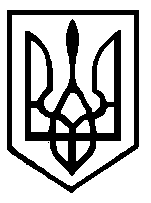 У к р а ї н а ХМІЛЬНИЦЬКА   РАЙОННА   РАДАВІННИЦЬКОЇ   ОБЛАСТІРОЗПОРЯДЖЕННЯвід 06.06.2017р. № 61-рПро оголошення конкурсу на заміщення вакантної посадиУ зв'язку з вакансією посади завідувача сектору ресурсного центру  розвитку громад району виконавчого апарату Хмільницької районної ради відповідно до статті 10 Закону України «Про службу в органах місцевого самоврядування» керуючись Порядком проведення іспиту, затвердженим розпорядженням   голови районної ради № 47-р від  27 серпня 2008 року:1. Оголосити конкурс на заміщення вакантної посади завідувача сектору ресурсного центру  розвитку громад району виконавчого апарату Хмільницької районної ради з 07.06. 2017року до 07.07.2017року включно.2. Начальнику загального відділу Блажей Г.В. відповідно до пункту 1 цього розпорядження підготувати:2.1 кваліфікаційні вимоги до учасників конкурсу на заміщення вакантної посади;2.2 текст оголошення щодо проведення конкурсу на заміщення вакантної посади;2.3 оприлюднити дане оголошення шляхом розміщення в мережі Інтернет на офіційному веб-сайті Хмільницької районної ради.3. Створити конкурсну комісію в складі:Войцещук Анатолій Іванович – заступник голови районної ради, голова комісіїНечипорук Валерій Миколайович     - заступник керівника виконавчого  апарату районної ради, заступник голови комісіїБлажей Галина Вікторівна - начальник загального відділу районної ради, секретар комісіїМельник Володимир Вікторович - керуючий справами виконавчого апарату районної ради, Буликов Сергій Євгенович -  заступник начальника організаційно-правового відділу виконавчого апарату районної радиГолова районної ради                             З.Г. Бонсевич